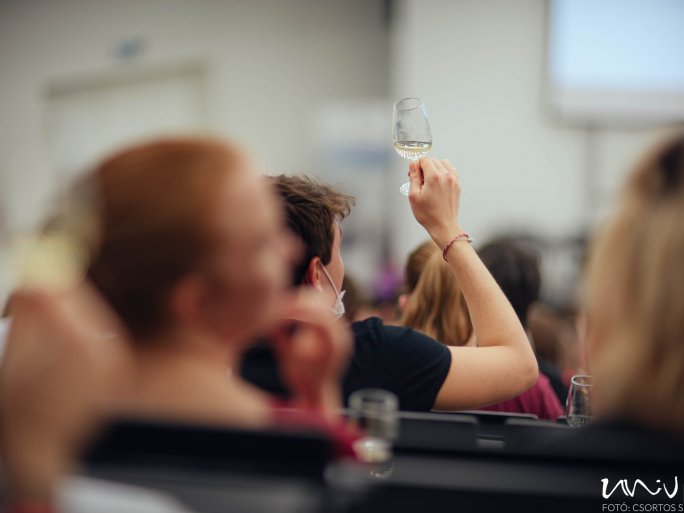 At the Wine Estate of the University of Pécs, the basic and intermediate wine courses will start in the next few days, introducing participants to the world of wine using the WSET method, one of the world's best-known wine training methods. The Central European Wine Institute (CEWI), with over ten years of experience in teaching in Hungary, is a partner in the training.One of the most popular courses this spring semester is Wine Culture knowledge, where more than 200 students per week learn about viticulture, winemaking, and the cultivated consumption of wine.In April, another type of training will be launched, also organized by the Wine Estate of the University of Pécs, with the possibility to enroll in CEWI's basic and intermediate courses, where students can learn new wine skills in intensive 3-day and 4-day courses.The CEWI courses are organized in the most beautiful vineyard of Pécs, the St Nicholas vineyard of the Wine Estate of the University of Pécs, the cradle of future vineyards, and a symbol of the long-standing research institute and the expertise behind the university.